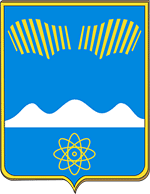 АДМИНИСТРАЦИЯ ГОРОДА ПОЛЯРНЫЕ ЗОРИ С ПОДВЕДОМСТВЕННОЙ ТЕРРИТОРИЕЙПОСТАНОВЛЕНИЕ«_____»  февраля  2023 г.		                                                        № _______О внесении изменений в составкомиссии по землепользованию и застройке г. Полярные Зори с подведомственной территориейВ связи с кадровыми изменениями, п о с т а н о в л я ю:1. Внести в состав комиссии по землепользованию и застройке г. Полярные Зори с подведомственной территорией, утверждённый постановлением администрации города Полярные Зори от 01.12.2021 № 891(в редакции постановления администрации города от 31.05.2022 № 495), изменения, изложив его в новой редакции согласно приложению.2. Настоящее постановление вступает в силу со дня его официального опубликования.Глава города Полярные Зорис подведомственной территорией				                     М.О. ПуховВизы согласования:Правовой отдел _______________________________«____» _________ 2023 г.Сиротенко Ю.П.1-дело, 1- ОАиГ Приложениек постановлению администрациигорода .Полярные Зориот ____________№ ___СОСТАВ комиссии по землепользованию и застройке г. Полярные Зори с подведомственной территориейГиринович Игорь Сергеевич  – заместитель главы города Полярные Зори с подведомственной территорией, председатель комиссии.Сиротенко Юлия Петровна – начальник отдела архитектуры и градостроительства, заместитель председателя комиссии.Ромашова Анна-Мария Антоновна – инженер отдела архитектуры и градостроительства, секретарь комиссии.Члены комиссии:Артемов Михаил Викторович – представитель Совета депутатов г. Полярные Зори (по согласованию);Буркгарт Юлия Сергеевна – начальник отдела имущественных отношений и муниципального контроля;Евгеньева Ирина Александровна – специалист 1 категории отдела имущественных отношений и муниципального контроля;Мельник Юрий Петрович – представитель Совета депутатов г. Полярные Зори (по согласованию);Смирнов Леонид Николаевич – начальник МКУ «Управление городским хозяйством»;Толина Евгения Константиновна – ведущий инспектор отдела имущественных отношений и муниципального контроля.